Рецензия реферата на тему: «Воспалительные заболевания женских половых органов».Выполнил клинический ординатор 2го года обучения кафедры оперативной гинекологии ИПО Кривоногова Екатерина СергеевнаРеферат выполнен на 14 страницах. В структуре реферата имеются : титульный лист, оглавление, содержательная часть, список используемой литературы.Воспалительные заболевания являются наиболее частой причиной обращения женщин к акушер-гинекологам, являются причиной хронических тазовых болей,которые снижают качество жизни женщины. В данном реферате рассмотрены аспектыдиагностики и адекватной терапии воспалительных заболеваний.При написании реферата использованы современные источники литературы, результаты последних клинических исследований.Зав. Кафедрой оперативной гинекологии ИПО д.м.н., доцент Макаренко Т.А.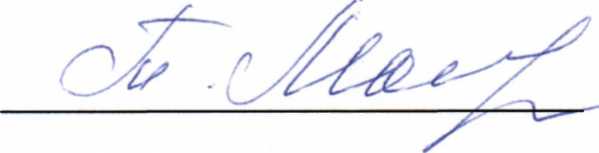 